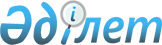 "2009 жылға арналған көктемгі егіс және егін жинау жұмыстарын жүргізуге қажетті жанар-жағар май материалдары мен басқа да тауарлық-материалдық құндылықтардың құнын арзандатуға субсидиялар көлемдерін бекіту туралы" облыс әкімінің 2009 жылғы 12 наурыздағы N 6 шешіміне өзгеріс енгізу туралы
					
			Күшін жойған
			
			
		
					Солтүстік Қазақстан облысы әкімінің 2009 жылғы 31 шілдедегі N 22 шешімі. Солтүстік Қазақстан облысының Әділет департаментінде 2009 жылғы 11 тамызда N 1720 тіркелді. Қолданылу мерзімінің өтуіне байланысты күші жойылды (Солтүстік Қазақстан облысы әкімі аппаратының 2011 жылғы 17 қазандағы N 01.04-08/2964 хаты)

      Ескерту. Қолданылу мерзімінің өтуіне байланысты күші жойылды (Солтүстік Қазақстан облысы әкімі аппаратының 2011.10.17 N 01.04-08/2964 хаты)      «Қазақстан Республикасындағы жергілікті мемлекеттік басқару және өзін-өзі басқару туралы» Қазақстан Республикасының 2001 жылғы 23 қаңтардағы № 148 Заңы 29-бабы 2-тармағына және «Ауыл шаруашылық тауарын өндірушілерге 2009 жылғы көктемгі егіс және егін жинау жұмыстарын жүргізуге қажетті жанар-жағар май материалдары мен басқа да тауарлық-материалдық құндылықтардың құнын арзандатуға субсидиялар төлеу ережесін бекіту туралы» Қазақстан Республикасы Үкіметінің 2009 жылғы 30 қаңтардағы № 87 қаулысына сәйкес облыс әкімі ШЕШТІ: 



      1. «2009 жылға арналған көктемгі егіс және егін жинау жұмыстарын жүргізуге қажетті жанар-жағар май материалдары мен басқа да тауарлық-материалдық құндылықтардың құнын арзандатуға субсидиялар көлемдерін бекіту туралы» облыс әкімінің 2009 жылғы 12 наурыздағы № 6 шешіміне (Мемлекеттік тіркеудің 2009 жылғы 20 сәуірдегі № 1705 Тізбесінде тіркелген, 2009 жылғы 29 сәуірдегі «Солтүстік Қазақстан» және 2009 жылғы 29 сәуірдегі «Северный Казахстан» газеттерінде жарияланған) келесі өзгеріс енгізілсін: 

      көрсетілген шешімге қосымша қосымшаға сәйкес жаңа редакцияда жазылсын. 



      2. Осы шешім алғашқы ресми жарияланған күннен кейін он күнтізбелік күн өткесін қолданысқа енгізіледі.       Облыс әкімі                                      C. Біләлов

Облыс әкімінің 

2009 жылғы 31 шілдедегі 

№ 22 шешіміне қосымша Облыс әкімінің 

2009 жылғы 12 наурыздағы 

№ 6 шешіміне қосымша  2009 жылға арналған көктемгі егіс және егін жинау жұмыстарын жүргізуге қажетті жанар-жағар май материалдары мен басқа да тауарлық-материалдық құндылықтардың құнын арзандатуға субсидиялар көлемдерін облыс аудандары бойынша бөлу (млн. теңге) 
					© 2012. Қазақстан Республикасы Әділет министрлігінің «Қазақстан Республикасының Заңнама және құқықтық ақпарат институты» ШЖҚ РМК
				Аудандар Субси 

дия сомасы Соның ішінде дақылдар бойынша Соның ішінде дақылдар бойынша Соның ішінде дақылдар бойынша Соның ішінде дақылдар бойынша Соның ішінде дақылдар бойынша Аудандар Субси 

дия сомасы дәнді майлы азықтық (өткен жылғы егілген көпжыл

дық шөптерді қоспа

ғанда) картопкөкө 

ністер және бақша 

лықтар Айыртау 231,74 159,20 70,96 1,42 0,10 0,06 Ақжар 131,22 131,17 0,05 Аққайың 95,46 79,67 11,54 4,01 0,24 Есіл 160,07 114,22 41,97 3,07 0,26 0,55 Жамбыл 200,25 98,42 101,61 0,22 Мағжан Жұмабаев 229,65 168,15 56,38 5,02 0,07 0,03 Қызылжар 112,81 67,02 36,95 6,31 1,88 0,65 Мамлют 64,00 63,18 0,30 0,25 0,27 Ғабит Мүсірепов атындағы 539,69 289,08 247,02 3,22 0,29 0,08 Тайынша 521,11 214,10 291,76 14,54 0,25 0,46 Тимирязев 185,35 104,14 79,40 1,75 0,06 Уәлиханов 174,35 96,36 77,99 Шал ақын 119,30 98,20 20,62 0,22 0,08 0,18 Барлығы 2765,001682,911036,2040,08 3,53 2,28 